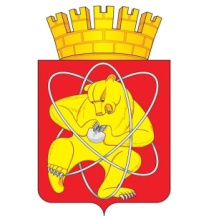 Городской округ «Закрытое административно – территориальное образование  Железногорск Красноярского края»АДМИНИСТРАЦИЯ ЗАТО г. ЖЕЛЕЗНОГОРСКПОСТАНОВЛЕНИЕ12.07.2023                                                                                                                                   1355г. ЖелезногорскО внесении изменений в постановление Администрации ЗАТО г. Железногорск от 09.06.2012 № 957 «О создании комиссии по установлению стимулирующих выплат руководителям муниципальных учреждений культуры, муниципальных учреждений дополнительного образования в сфере культуры ЗАТО Железногорск»В соответствии с постановлением Администрации ЗАТО г. Железногорск от 10.06.2011 № 1011 «Об утверждении Положения 
о системах оплаты труда работников муниципальных учреждений ЗАТО Железногорск», постановлением Администрации ЗАТО г. Железногорск 
от 18.05.2012 № 853 «Об утверждении примерного положения об оплате труда работников муниципальных бюджетных учреждений культуры 
и муниципальных бюджетных учреждений дополнительного образования 
в сфере культуры ЗАТО Железногорск», Уставом ЗАТО ЖелезногорскПОСТАНОВЛЯЮ:Внести в постановление Администрации ЗАТО г. Железногорск от 09.06.2012 № 957 «О создании комиссии по установлению стимулирующих выплат руководителям муниципальных учреждений культуры, муниципальных учреждений дополнительного образования в сфере культуры ЗАТО Железногорск» следующие изменения:1.1. Пункт 2.5 раздела 2. «СОСТАВ КОМИССИИ» приложения 
№ 1 к постановлению изложить в новой редакции:«2.5. Председателем Комиссии является исполняющий обязанности заместителя Главы ЗАТО г. Железногорск по социальным вопросам.».Приложение № 2 к постановлению изложить в новой редакции, согласно приложению к настоящему постановлению.Управлению внутреннего контроля Администрации ЗАТО г. Железногорск (В.Г. Винокурова) довести настоящее постановление 
до сведения населения через газету «Город и горожане».Отделу общественных связей Администрации ЗАТО 
г. Железногорск (И.С. Архипова) разместить настоящее постановление на официальном сайте Администрации ЗАТО г. Железногорск 
в информационно телекоммуникационной сети «Интернет».Контроль над исполнением настоящего постановления возложить на исполняющего обязанности заместителя Главы ЗАТО г. Железногорск 
по социальным вопросам Ю.А. Грудинину.Настоящее постановление вступает в силу после 
его официального опубликования.Глава ЗАТО г. Железногорск 		                                     Д.М. ЧернятинСОСТАВ комиссии по установлению стимулирующих выплат руководителям муниципальных учреждений культуры ЗАТО ЖелезногорскПриложениек постановлению АдминистрацииЗАТО г. Железногорск от              2022  № Приложение № 2к постановлению АдминистрацииЗАТО г. Железногорск от 09.06.2012  № 957Грудинина Ю.А.- исполняющий обязанности заместителя Главы ЗАТО г. Железногорск по социальным вопросам, председатель комиссии;Карташов С.А.- исполняющий обязанности руководителя МКУ «Управление культуры», заместитель председателя комиссии;Полегошко В.С.- главный специалист по культуре Социального отдела Администрации ЗАТО г. Железногорск, секретарь комиссии;Члены комиссии:Кривицкая А.А.Гетто А.А.Поливин А.С.- начальник Социального отдела Администрации ЗАТО г. Железногорск;- главный специалист – экономист по труду бюджетного отдела Финансового управления Администрации ЗАТО г. Железногорск;- председатель объединенной профсоюзной организации учреждений культуры ЗАТО 
г. Железногорск.